Учебно-тематическое планирование модуляФранцузский язык и культура 1. Французские праздники2. Франция и Россия№Сюжет занятияЗадачиВиды речевой деятельностиВиды речевой деятельностиСоциокультурные знания№Сюжет занятияЗадачиАудированиеГоворениеСоциокультурные знания1. 2.3. 4. 5.Продолжим знакомство.Задача: научить устанавливать контакт- в учебных,- игровых и - реальных ситуациях общенияКоммуникативные намерения:- сообщить о...,- запросить информацию о Французские праздники.Маленький принц рассказывает о самых любимых французских праздниках.Задачи: 1) развивать страноведческий кругозор учащихся, 2) научить понимать содержание рассказа учителя с опорой на зрительную наглядностьФранция и Россия.Кот в сапогах и Олимпийский Мишка рассказывают учащимся о своих странах и их символах.Задачи: 1) развивать страноведческий кругозор учащихся, 2) научить понимать и воспроизводить содержание рассказа учителя с опорой на зрительную наглядность,3) повторить числительныеДостопримечательности Парижа.Учащиеся путешествуют по глобусу на мечтолете. Они посещают Францию и ее столицу Париж.Задачи: 1) развивать страноведческий кругозор учащихся, 2) научить понимать и воспроизводить содержание рассказа учителя с опорой на зрительную наглядность,3) разучить рифмовкуПутешествие в страну сказок.Герои французских сказок рассказывают учащимся о своей чудесной стране и играют с ними в игру «Угадай-ка».Задачи: 1) развивать страноведческий кругозор учащихся, 2) научить понимать и воспроизводить содержание рассказа учителя с опорой на зрительную наглядностьРазноцветный мир сказок.Герои сказок раскрашивают свой сказочный замок. Учащиеся помогают им.Задачи: 1) развивать страноведческий кругозор учащихся, 2) научить понимать содержание рассказа учителя с опорой на зрительную наглядностьЗадачи: 1) развивать страноведческий кругозор учащихся, 2) научить понимать и воспроизводить содержание рассказа учителя с опорой на зрительную наглядностьBonjour , mes amis !Je m’appelle ...Comment t’appelles – tu ?Comment ça va ?Merci, ça va bien . Où habites-tu ?J’habite à Abakan .Un, deux, trois,C’est moi !Un, deux, trois,C’est toi !Le jour de l’anEpiphaniePasquesFete nationale NoёlBonne année !Bonne fete !C’est l’hiver,Il fait froid.La neige couvreTous les toits.C’est le Chat botté.Il habite en France.C’est Micha Olympique.Il habite en Russie.C’est C’est Paris.C’est  C’est Moscou.Quatre,cinq, six,A Paris habite Maurice.Sept, huit, neuf , dix,A Moscou habite Boris.Chers amis,Nous allons à Paris.Voilà Faisons sa connaissance.Notre-Dame de ParisLe LouvreL’Arc de TriompheC’est Ch. Perrault.C’est ...            le Cendrillon           le Chaperon                         Rouge           le Chat botté           le Petit Prince           Astérix           ObélixRougevertbleunoirorangejauneblancLe toit est ... .Le Petit Prince coloriele toit avec un crayon ...Bonjour !Je m’appelle ...Comment t’appelles – tu ?Comment ça va ?Merci, ça va bien . Où habites-tu ?J’habite à Abakan .Un, deux, trois,C’est moi !Un, deux, trois,C’est toi !Le jour de l’anEpiphaniePasquesFete nationale NoёlBonne année !Bonne fete !C’est C’est Paris.C’est  C’est Moscou.Quatre,cinq, six,A Paris habite Maurice.Sept, huit, neuf , dix,A Moscou habite BorisChers amis,Nous allons à Paris.Voilà Faisons sa connaissance.Notre-Dame de ParisLe LouvreL’Arc de TriompheC’est Ch. Perrault.C’est ...            le Cendrillon           le Chaperon                       Rouge           le Chat botté         le Petit Prince           Astérix           ObélixRougevertbleunoirorangejauneblancJe coloriele toit avec un crayon ...Повторение этикетно-узуальных форм речи.Знакомство с французскими праздниками.Знакомство с флагом, гербом, гимном и другими  символами Франции и России.Знакомство с достопримеча-тельностями ПарижаЗнакомство сгероями сказок Шарля Перро,Экзюпери и др. авторов.Знакомство с Парижским Диснейлендом.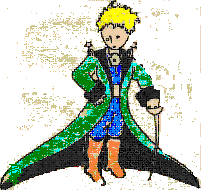                2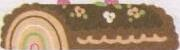 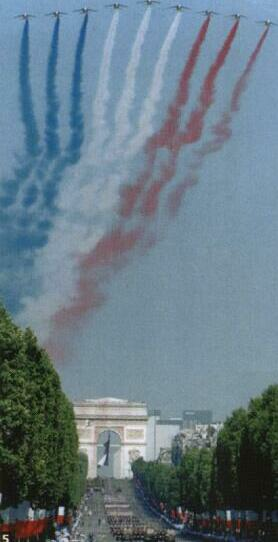                            5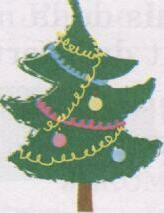                      6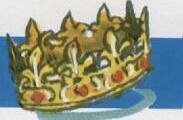 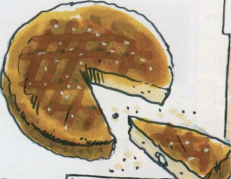               3                           5                     6              3                           5                     6                   7  1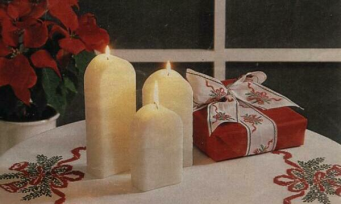 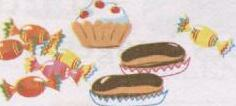                  4                           5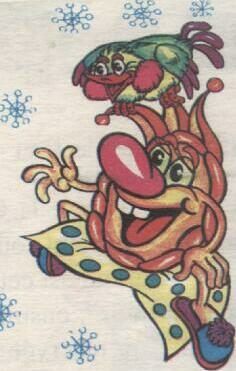                   8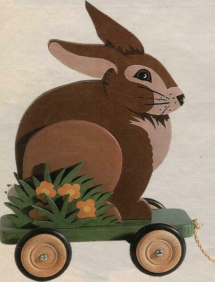                     9Задание: впишите в таблицу номера картинок, которые относятся к данным праздникам:    Задание: впишите в таблицу номера картинок, которые относятся к данным праздникам:                                   10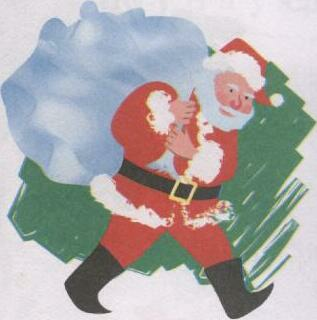                   8                    9Задание: впишите в таблицу номера картинок, которые относятся к данным праздникам:    Задание: впишите в таблицу номера картинок, которые относятся к данным праздникам:                                   10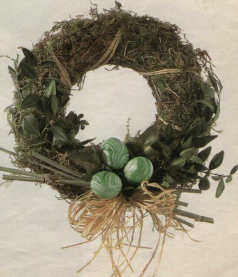                        11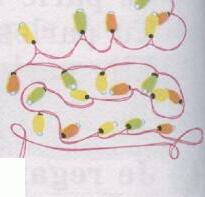                    12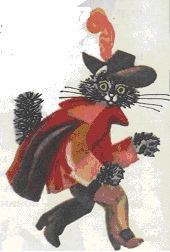       Давайте     поиграем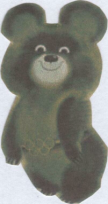 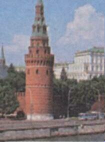 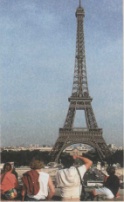 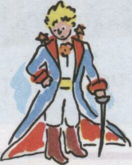 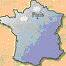 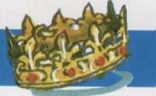 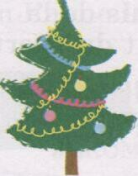 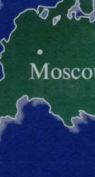 